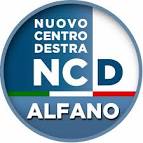 Al  SindacoAl  Presidente del consiglioAi  Consiglieri ComunaliImperia, 16 settembre 2014Oggetto: Mozione problematiche inerenti  Fondazione CarigePREMESSO 	cheLa Fondazione Cassa di Risparmio di Genova e Imperia, trae origine dalla Cassa di Risparmio di Genova e Imperia, ai sensi della legge , n. 218, e del decreto legislativo , n. 356. Contestualmente fu trasformata in Società per Azioni  RISPARMIO DI GENOVA E IMPERIA e le relative Azioni rappresentarono il Patrimonio iniziale della Fondazione CARIGE e gli utili della Banca erano e saranno i fondi da destinare alle erogazioni sui territori di afferenza (Genova e Imperia) ha per scopo esclusivo il perseguimento di fini di utilità sociale e di promozione dello sviluppo economico. Gli interventi della Fondazione si dirigono, di regola e salvo motivate eccezioni, nelle province di Genova e Imperia.Le scelte politiche rivelatesi poi scellerate, vollero che  mantenesse il pacchetto di controllo assoluto sulla Banca CARIGE S.p.A. (ridotto al di sotto del 50 %) solo per effetto di costanti pressioni ministeriali e leggi dello Stato, che consentiva la nomina del Presidente della Banca CARIGE, del Vicepresidente e di cinque Consiglieri di Amministrazione, determinando di fatto le politiche della Banca stessa e gli indirizzi e nomine degli Amministratori delle Società partecipate che fra le altre sono  di Risparmio di Savona,  del Monte di Lucca,  di Risparmio di Carrara e  Ponti di Milano, oltre alle Società del ramo assicurativo.A seguito dell’orientamento politico passato di mantenere tutto o quasi, il patrimonio investito nelle azioni di Banca CARIGE anziché operare attraverso una sana e prudente differenziazione, con il calo verticale del valore delle Azioni stesse,  si è trovata nella condizione di ridurre la sua quota dal 47 % al 19 % al fine di ripianare i suoi debiti e far fronte all’aumento di Capitale da 800 milioni di euro.Anche in vista di un generale ridimensionamento della struttura della Fondazione, è in atto una profonda revisione dello Statuto attraverso il lavoro di una Commissione allo scopo istituita, oltre che dei compensi dei suoi Amministratori .Lo Statuto oggi vigente prevede un attento bilanciamento fra le influenze imperiesi e quelle genovesi, L’Art. 19 dello statuto della Fondazione recita : “Il Consiglio di amministrazione è formato da 11 componenti, ivi compreso il Presidente che ne è membro di diritto e lo presiede. Il Presidente e i due Vice Presidenti compongono l’ufficio di presidenza. Almeno due dei componenti dell’ufficio di presidenza devono risiedere, all’atto della nomina, da più di tre anni, nei due territori di afferenza” (Genova e Imperia). . Comma 3 Art. 20 recita: “All’atto della nomina, devono risultare residenti da più di tre anni nella provincia di Genova almeno 3 componenti del Consiglio di amministrazione e nella provincia di Imperia almeno 3 componenti”.Il Consiglio Comunale impegna il Sindaco e  come segueIl Sindaco e  del Comune di Imperia si impegnano a vigilare affinchè la revisione dello Statuto della Fondazione CARIGE non procuri a nessun livello disparità fra i territori di Genova e di Imperia ; a vigilare affinchè la dignità dei territori imperiesi e dei suoi rappresentanti non venga mortificata in nessun modo.								NUOVO CENTRO DESTRA